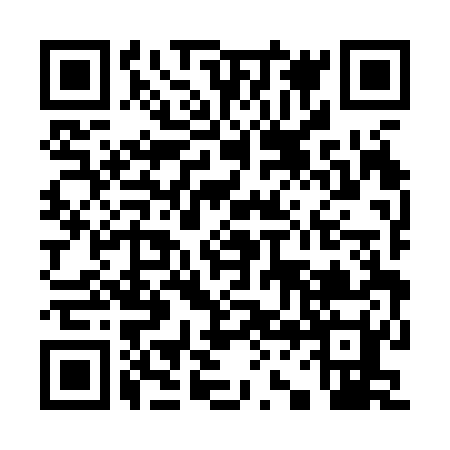 Ramadan times for Krajewo Wierciochy, PolandMon 11 Mar 2024 - Wed 10 Apr 2024High Latitude Method: Angle Based RulePrayer Calculation Method: Muslim World LeagueAsar Calculation Method: HanafiPrayer times provided by https://www.salahtimes.comDateDayFajrSuhurSunriseDhuhrAsrIftarMaghribIsha11Mon4:044:046:0011:473:375:345:347:2312Tue4:014:015:5811:463:385:365:367:2513Wed3:593:595:5511:463:405:385:387:2814Thu3:563:565:5311:463:415:405:407:3015Fri3:533:535:5011:453:435:425:427:3216Sat3:513:515:4811:453:445:435:437:3417Sun3:483:485:4611:453:465:455:457:3618Mon3:453:455:4311:453:475:475:477:3819Tue3:433:435:4111:443:495:495:497:4020Wed3:403:405:3811:443:505:515:517:4221Thu3:373:375:3611:443:525:535:537:4422Fri3:343:345:3411:433:535:545:547:4623Sat3:323:325:3111:433:545:565:567:4924Sun3:293:295:2911:433:565:585:587:5125Mon3:263:265:2611:433:576:006:007:5326Tue3:233:235:2411:423:596:026:027:5527Wed3:203:205:2211:424:006:036:037:5728Thu3:173:175:1911:424:016:056:058:0029Fri3:143:145:1711:414:036:076:078:0230Sat3:113:115:1411:414:046:096:098:0431Sun4:084:086:1212:415:057:117:119:071Mon4:054:056:1012:405:077:127:129:092Tue4:024:026:0712:405:087:147:149:113Wed3:593:596:0512:405:097:167:169:144Thu3:563:566:0212:405:117:187:189:165Fri3:533:536:0012:395:127:207:209:196Sat3:503:505:5812:395:137:217:219:217Sun3:473:475:5512:395:157:237:239:248Mon3:433:435:5312:385:167:257:259:269Tue3:403:405:5112:385:177:277:279:2910Wed3:373:375:4812:385:187:287:289:32